Ásott kút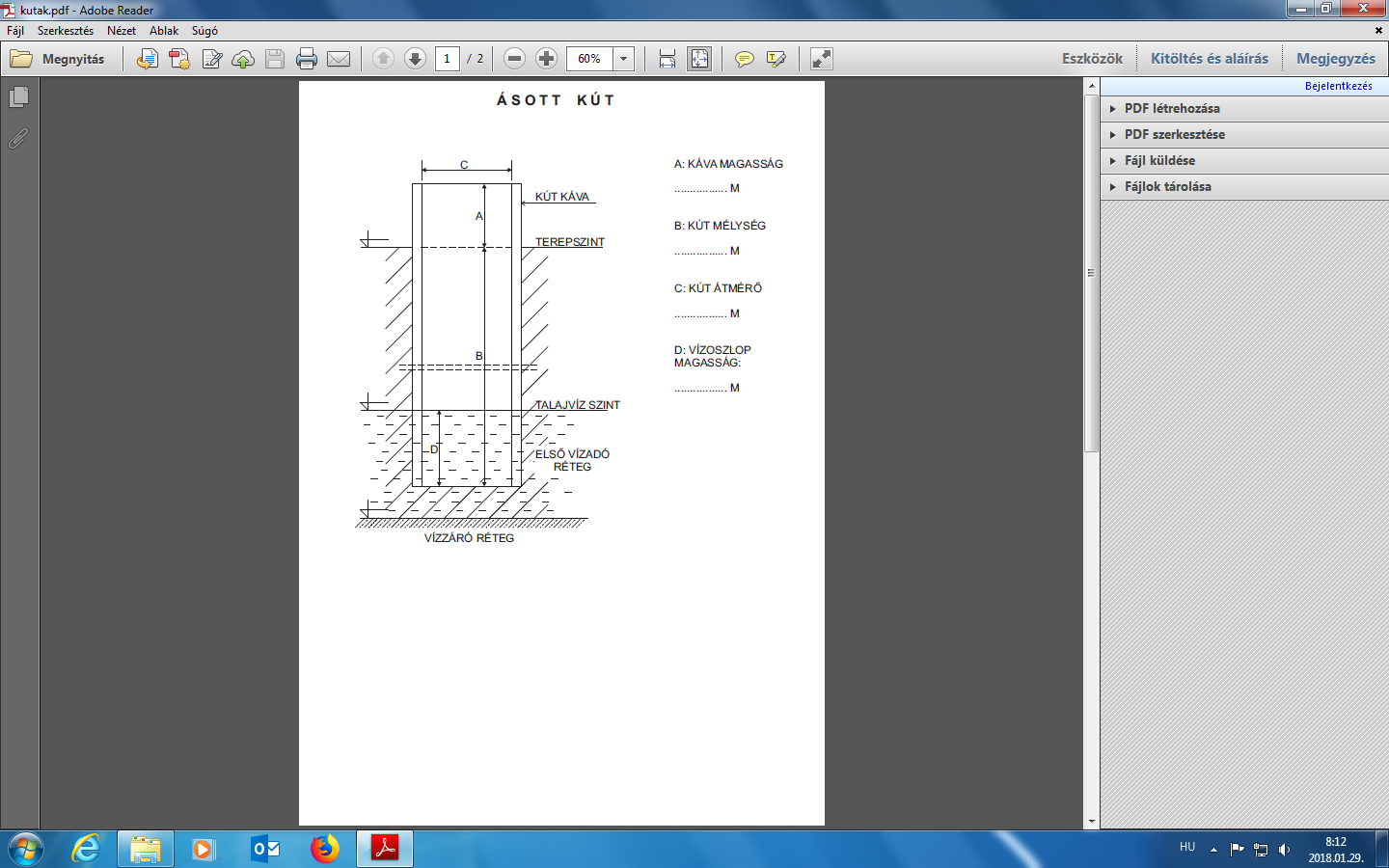 *ha ismertNév:Cím:Hrsz.: Tel.: Kútásás időpontja*:Kútásó neve*:Tulajdonos aláírásaTulajdonos aláírásaKútásó aláírása*Kútásó aláírása*